Инструкция Stepik для ВУЗов Требования Заполнить описание курсаВнимание: Содержание/Программу онлайн-курса не нужно добавлять в описание.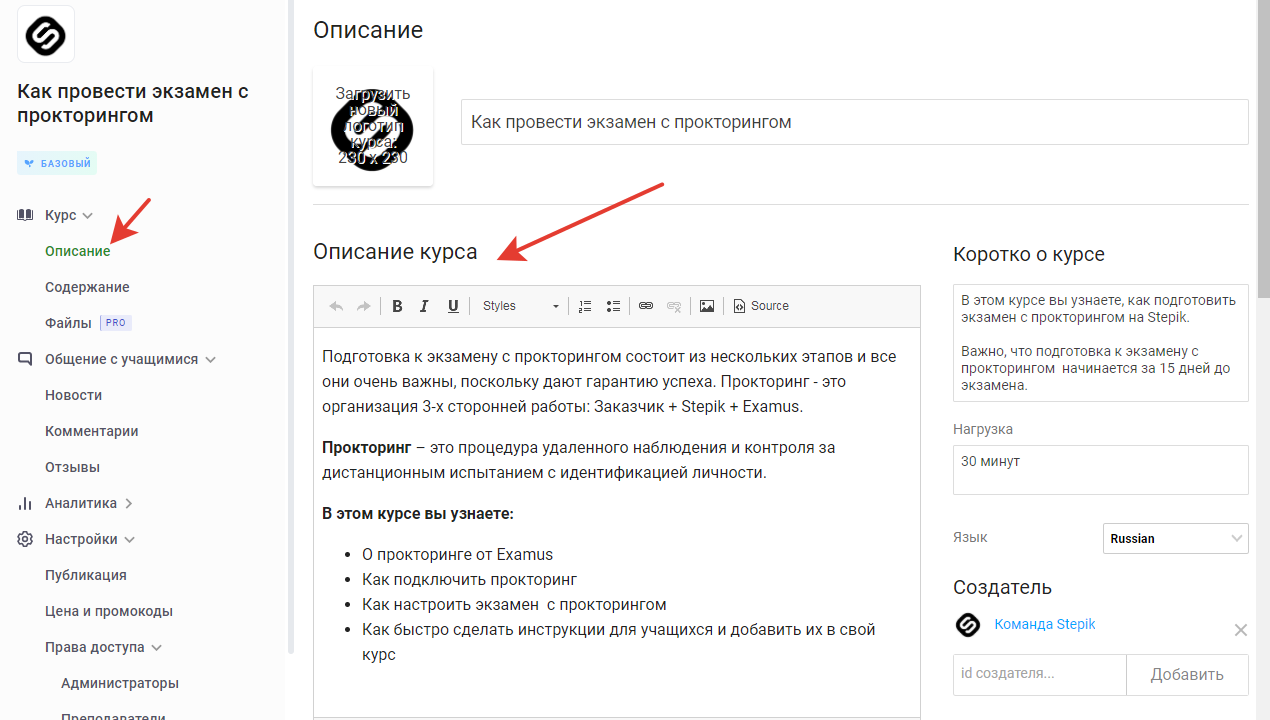 Установить логотип курса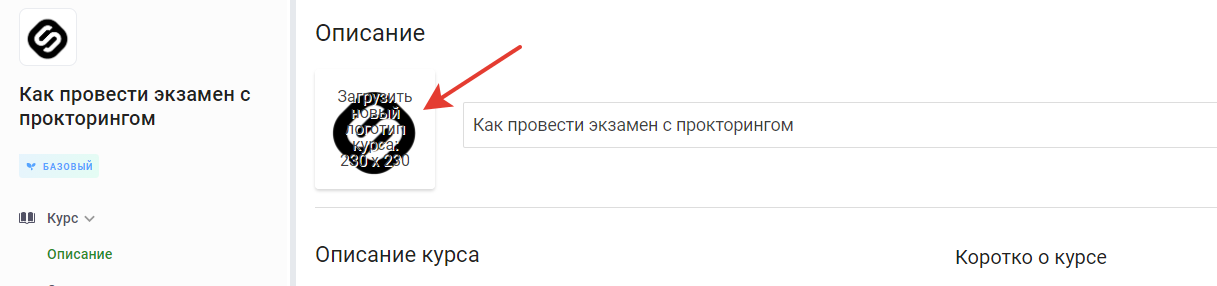 Создателем курса должен быть ВУЗУказать профессии, специальности и направления подготовкиОпционально, по необходимости для ВУЗа с указанием кодов. Область деятельности СЦОС определяет сам.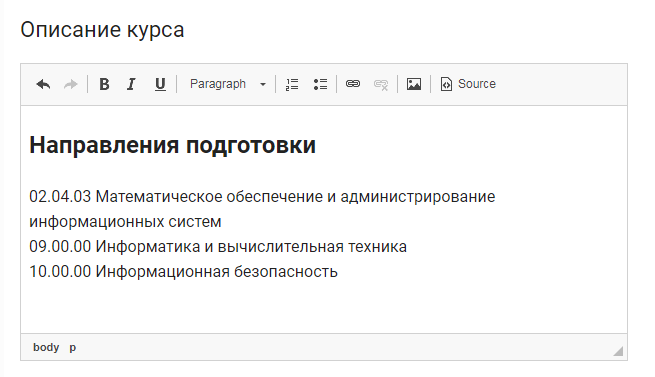 Общ. трудоемкость в з.е./ч. и Длительность курса в неделях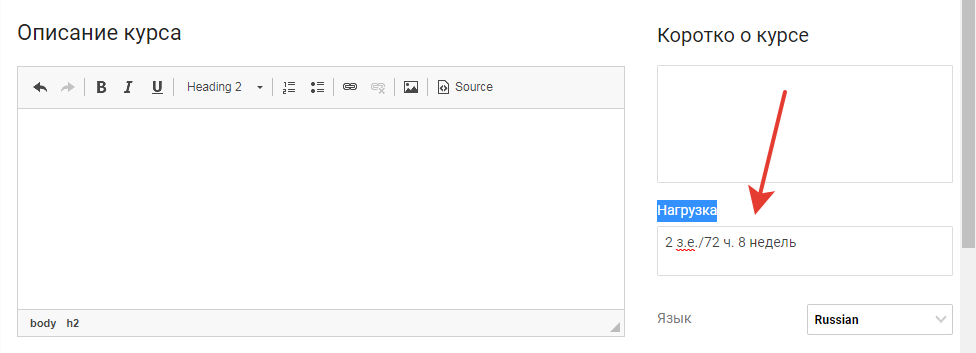 Дата ближайшего запуска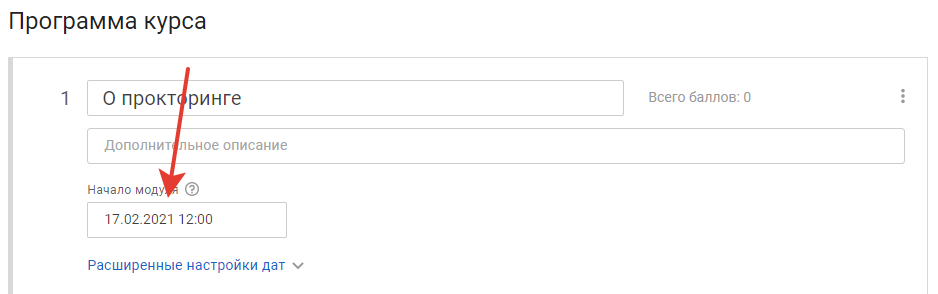 Формируемые компетенцииКратко: что будет знать, что будет уметь, чем будет владеть учащийся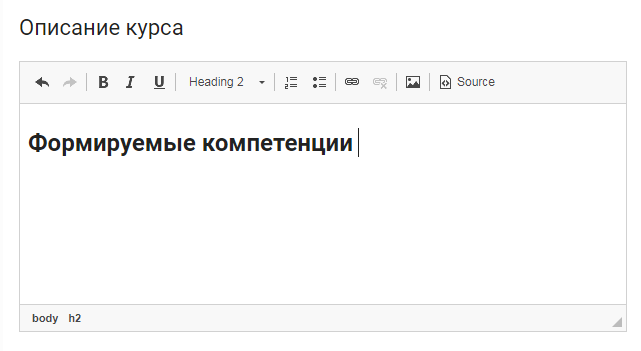 Результаты обученияЦель обучения на онлайн-курсе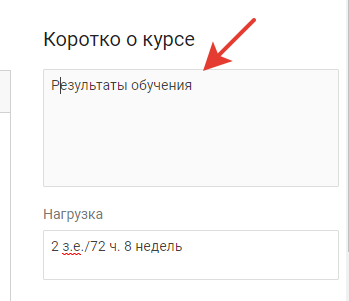 Указать требования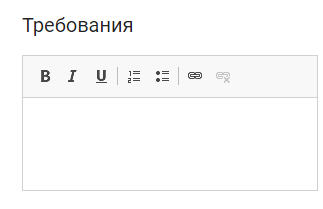 Информация о сертификатеЕсли сертификат есть, то нужно настроить правила выдачи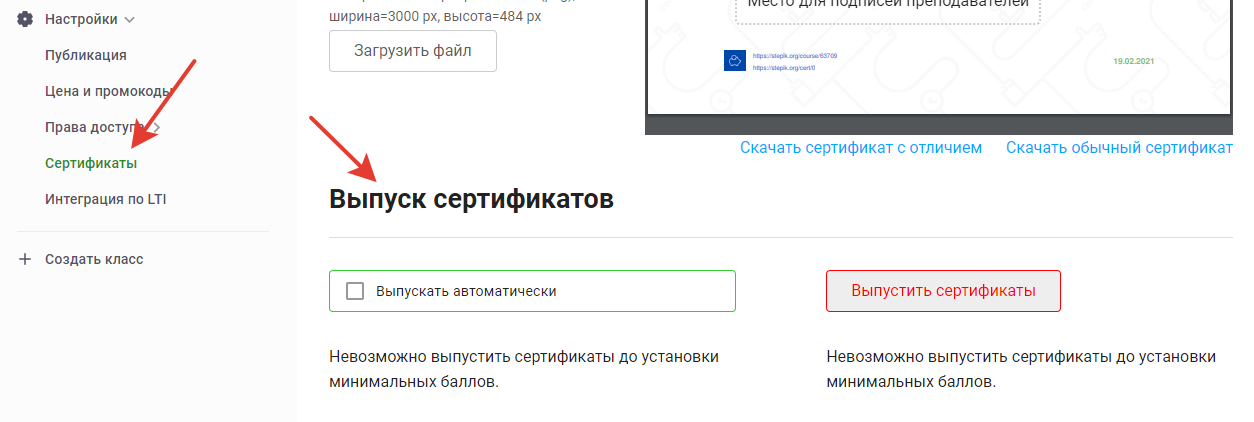 Преподаватели курса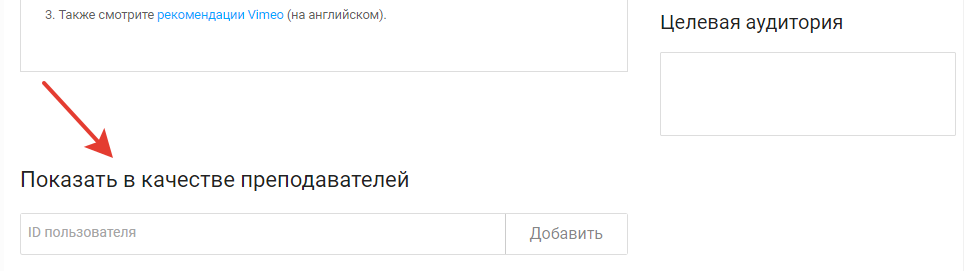 1. Каждый преподаватель курса должен иметь аккаунт на Stepik2. Преподавателю указать должность3. Преподавателю загрузить фотографию в свой аккаунт